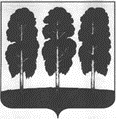 АДМИНИСТРАЦИЯ БЕРЕЗОВСКОГО РАЙОНАХАНТЫ-МАНСИЙСКОГО АВТОНОМНОГО ОКРУГА – ЮГРЫПОСТАНОВЛЕНИЕ от  19.09.2022                                                                                                         № 1228пгт. БерезовоО внесении изменений в постановление администрации Березовского района от 28.02.2020 № 150 «Об утверждении Порядка формирования и обеспечения спортивных сборных команд муниципального образования Березовский район» В соответствие с пунктом 11 статьи 1 Федерального закона от 30 апреля 2021 года № 127-ФЗ «О внесении изменений в Федеральный закон «О физической культуре и спорте в Российской Федерации» и Федеральный закон «Об образовании в Российской Федерации»:1. Внести в приложение к постановлению администрации  Березовского района от 28 февраля 2020 года № 150 «Об  утверждении Порядка формирования и обеспечения спортивных сборных команд муниципального образования Березовский район» следующие изменения:1.1. В абзаце 6 пункта 4.2 раздела IV слово «тренировочных» заменить словом «учебно-тренировочных».2. Опубликовать настоящее постановление в газете «Жизнь Югры» и разместить на официальном веб-сайте органов местного самоуправления Березовского района.3. Настоящее постановление вступает в силу после его официального опубликования.Глава района    								                   П.В. Артеев